Акция "Вместе против наркотиковСотрудниками государственного учреждения Браславский районный центр гигиены и эпидемиологии  проведена акция информационно-образовательная акция « Свободный от зависимостей» на базе УО « Видзовский колледж»  В ходе акции проведен конкурс рисунков  плакатов.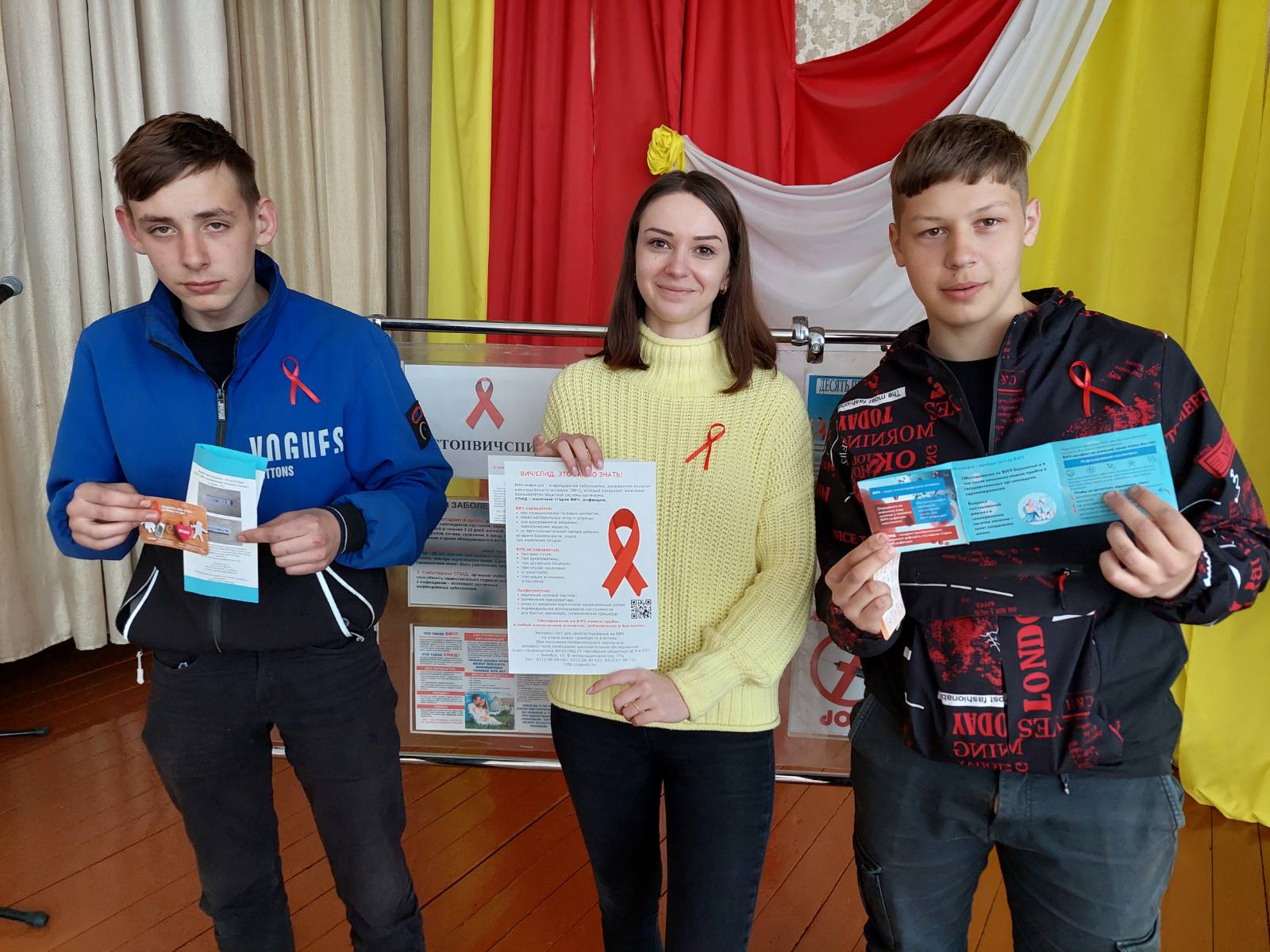 